CSUSMBUS 204Business StatisticsFall 2021 Test 2 Roadmap(as of 10/20/21)Your professor reserves the right to make ongoing adjustments/changes to any part of this syllabus and/or class throughout the semester.Week/Sections Test 2 ContentEstimations/Hypothesis TestingCompletedAssignmentsPlease Study6W: 10/13Learning modules:(T2LM1) Sampling Distribution(T2LM2) Estimating Population Values(T2LM3) Hypothesis Testing(T2LM3) Sample Size Calculations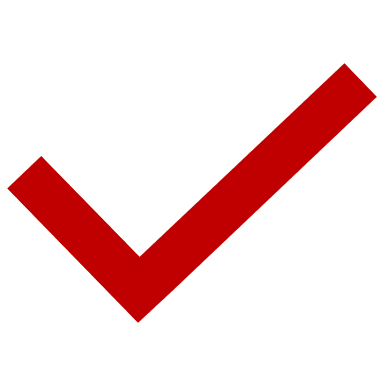 Learning modulesQuiz 2 study guideTest 2 study guide7W:10/20Quiz 2 Review.In class Pretest 2-Individual practiceSampling DistributionEstimating Population ValuesHypothesis TestingSample Size CalculationsLearning modulesQuiz 2 study guideTest 2 study guideSample problemsPretest problems8W:10/27Quiz 2 Answers to be entered in class on 10/27/21Pretest 2 ReviewTest 2 Overview (distributed)Learning modulesQuiz 2 study guideTest 2 study guideSample problemsPretest problems9W:11/3Answers to the Test 2 to be entered in class on 11/3Quiz 3 and Test 3 Content Overview